Hollis Summer Recreation 2018 						JR/EXP Summer ScheduleMondayTuesdayWednesdayThursdayFriday7/2Day @ Rec 7/3Songo River Queen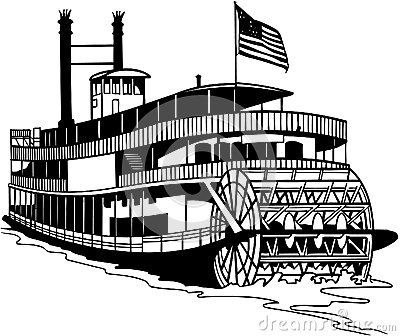 7/4NO RECHappy 4th of July!7/5Kiwanis Beach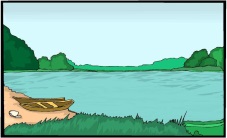 7/6Fort Williams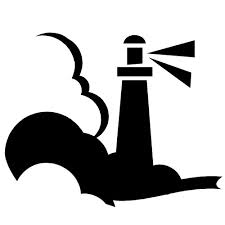 7/9Dundee Park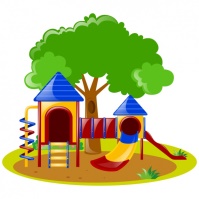 7/10Sawyer Mountain Hike 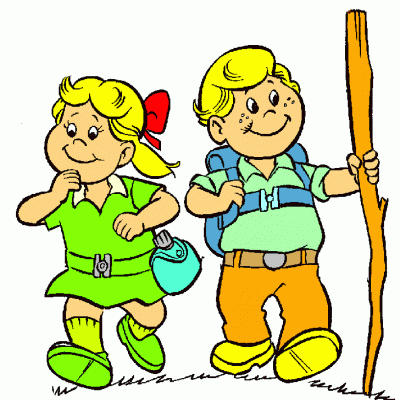 7/11Day @ Rec7/12Pleasant PointAnd Ice Cream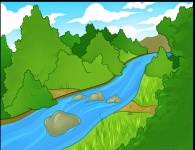 7/13Sebago Lake State Park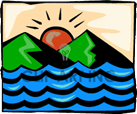 7/16Kiwanis Beach7/17Big 20 Bowling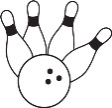 7/18Bradbury State Park 7/19Googins WoodsWalk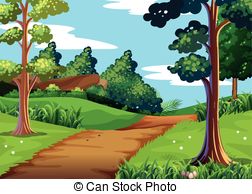 7/20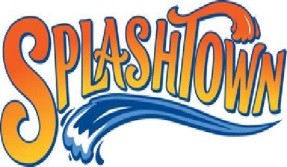 7/23Bar MillsCookout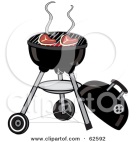 7/24Day @ Rec7/25 Pine Point Beach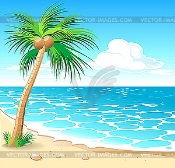 7/26Mt. Agamenticus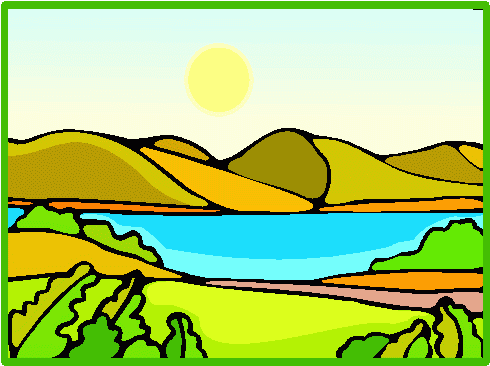 7/27Happy WheelsAnd Riverbank Park  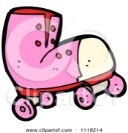 7/30Spring Point Light House7/31Holdsworth Park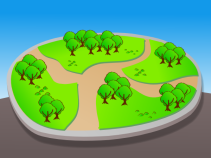 8/1Tubing on the Saco River                  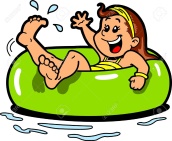 8/2Pine Point Beach8/3Dundee Park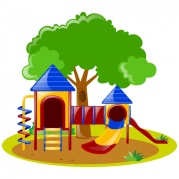 8/6Fort Williams8/7Range Pond State Park8/8Day @ Rec8/9Douglas MountainHike8/10Sebago Lake State Park8/13Holdsworth Park8/14Saco River Canoe Trip- back @6pm 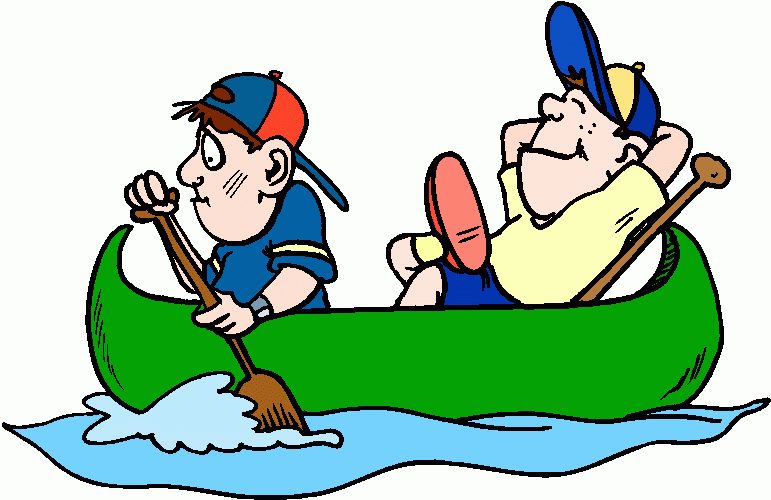 8/15Portland Trip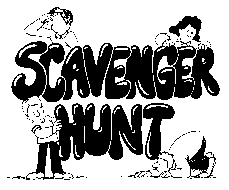 8/16Pine Point Beach8/17Family Day @ Kiwanis